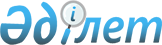 Об утверждении Правил назначения и выплаты дополнительных надбавок на уход к государственным социальным пособиям одиноким инвалидам, нуждающимся в посторонней помощи
					
			Утративший силу
			
			
		
					Постановление акимата города Караганды от 4 марта 2004 года N 7/7. Зарегистрировано Департаментом юстиции Карагандинской области 16 апреля 2004 года за N 1488. Утратило силу постановлением акимата города Караганды от 8 июня 2016 года № 23/07      Сноска. Утратило силу постановлением акимата города Караганды от 08.06.2016 № 23/07 (вводится в действие по истечению десяти календарных дней после дня их первого официального опубликования).

      В соответствии со статьями 44 и 46 Закона Республики Казахстан от 21 июня 1991 года "О социальной защищенности инвалидов в Республике Казахстан", Закона Республики Казахстан от 7 апреля 1999 года N 374-I "О внесении изменений и дополнений в некоторые законодательные акты Республики Казахстан по вопросам предоставления льгот отдельным категориям граждан" и в целях оказания помощи социально-защищаемым категориям граждан города Караганды:

      1. Утвердить Правила назначения и выплаты дополнительных надбавок на уход к государственным социальным пособиям одиноким инвалидам, нуждающимся в посторонней помощи (приложение 1).

      2. Городскому финансовому отделу (Нурхайдарова Татьяна Хамитжановна) обеспечить своевременность финансирования выплат.

      3. Отделу труда и социальной помощи населению района имени Казыбек би (Ахметбеков Тулеужан Ахметбекович), отделу труда и социальной помощи населению Октябрьского района (Кусаинова Мария Калиакпаровна) обеспечить своевременность назначения и выплату дополнительных надбавок на уход к государственным социальным пособиям одиноким инвалидам, нуждающимся в посторонней помощи.

      4. В соответствии с пунктом 2 статьи 37 Закона Республики Казахстан от 24 марта 1998 года N 213 "О нормативных правовых актах" настоящее постановление вводится в действие с 01 января 2004 года.

      5. Контроль за исполнением данного постановления возложить на заместителя акима города Караганды Шалабаева Алшына Саменовича.

      Аким города Ю. Литвинов

 Правила
назначения и выплаты дополнительных надбавок на уход к государственным социальным пособиям одиноким инвалидам, нуждающимся в посторонней помощи
1. Общие положения      1. Правила разработаны на основании Закона Республики Казахстан от 21 июня 1991 года "О социальной защищенности инвалидов в Республике Казахстан", Закона Республики Казахстан от 7 апреля 1999 года N 374-I "О внесении изменений и дополнений в некоторые законодательные акты Республики Казахстан по вопросам предоставления льгот отдельным категориям граждан".

      2. Дополнительные надбавки на уход к государственным социальным пособиям одиноким инвалидам, нуждающимся в посторонней помощи, выплачиваются одиноким инвалидам, не имеющим в городе Караганде родственников, обязанных по Закону содержать их.

      3. Дополнительные надбавки на уход к государственным социальным пособиям одиноким инвалидам, нуждающимся в посторонней помощи, выплачиваются с 1 января 2004 года ежемесячно в размере минимального расчетного показателя.

 2. Порядок назначения дополнительных надбавок на уход к государственным социальным пособиям одиноким инвалидам, нуждающимся в посторонней помощи      4. Граждане, имеющие право на надбавку к получаемым государственным социальным пособиям, подают заявление в отдел труда и социальной помощи населению по месту жительства и представляют следующие документы: документ, удостоверяющий личность заявителя (удостоверение личности), заявление с указанием номера открытого счета в банках второго уровня Республики Казахстан, справка медико-социальной экспертной комиссии (установленного образца) об установлении группы инвалидности, медицинское заключение для инвалидов 1, 2 и 3 групп о необходимости оказания посторонней помощи, акт обследования материально-бытовых условий, поквартирная карта.

      5. При невозможности сбора документов заявителем, документы для оформления готовят органы социальной помощи на дому по месту жительства заявителя.

      6. Обратившиеся с заявлением граждане несут полную ответственность за достоверность предоставленной информации. В случае выявления каких-либо нарушений (сокрытие доходов, неверные данные о составе семьи), выплаченные суммы взыскиваются с виновных лиц в порядке, установленном действующим законодательством.

      7. Дополнительные надбавки на уход к государственным социальным пособиям одиноким инвалидам, нуждающимся в посторонней помощи носят заявительную форму, назначаются с момента возникновения права на их получение, но не ранее 1 января 2004 года и предоставляются в виде денежных выплат в размере минимального расчетного показателя в месяц и зачисляются на лицевые счета заявителей.

      8. Решение о назначении (отказе) принимается в течение месяца со дня поступления заявления отделами труда и социальной помощи населению по месту жительства заявителя. Спорные вопросы рассматриваются городской комиссией по оказанию социальной помощи.

 3. Источники финансирования      9. Источником финансирования дополнительных надбавок на уход к государственным социальным пособиям одиноким инвалидам, нуждающимся в посторонней помощи, является городской бюджет.

 4. Учет, контроль, отчетность      10. Реализация мер, ведение учета, контроля и отчетности по назначению и выплате дополнительных надбавок на уход к государственным социальным пособиям одиноким инвалидам, нуждающимся в посторонней помощи, возлагается на районные отделы труда и социальной помощи населению.

      11. Районные отделы труда и социальной помощи населению ежемесячно предоставляют в городской финансовый отдел сведения о назначении и выплате дополнительных надбавок на уход к государственным социальным пособиям одиноким инвалидам, нуждающимся в посторонней помощи.


					© 2012. РГП на ПХВ «Институт законодательства и правовой информации Республики Казахстан» Министерства юстиции Республики Казахстан
				Приложение 1
Утверждено постановлением
акимата города Караганды
от 04 марта 2004 года N 7/7
"Об утверждении Правил назначения
и выплаты дополнительных надбавок
на уход к государственным социальным
пособиям одиноким инвалидам,
нуждающимся в посторонней помощи"